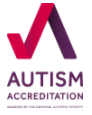 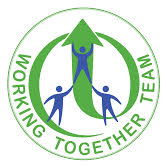 Exploring Autism, Social Communication and     Sensory Processing DifferencesTuesday 5th October 2021       9.30am – 11.30amOnline Workshop   The first step, when offering effective support, is to know and understand the nature of any differences.This is the focus of the session and the WTT are delighted to be able to offer this opportunity to parents who may find it useful.You may be new to a diagnosis for your child, feel you have never really understood what it means, or you may just feel your child displays some common traits.Whatever your current situation – you are most welcome to join us for this informal, introductory sessionPlease book your FREE place(s) via the Eventbrite link below (Closing date Friday 1st October)https://www.eventbrite.co.uk/e/parent-workshop-understanding-social-communication-differences-tickets-170412600676A joining link will be shared via email the day before the event